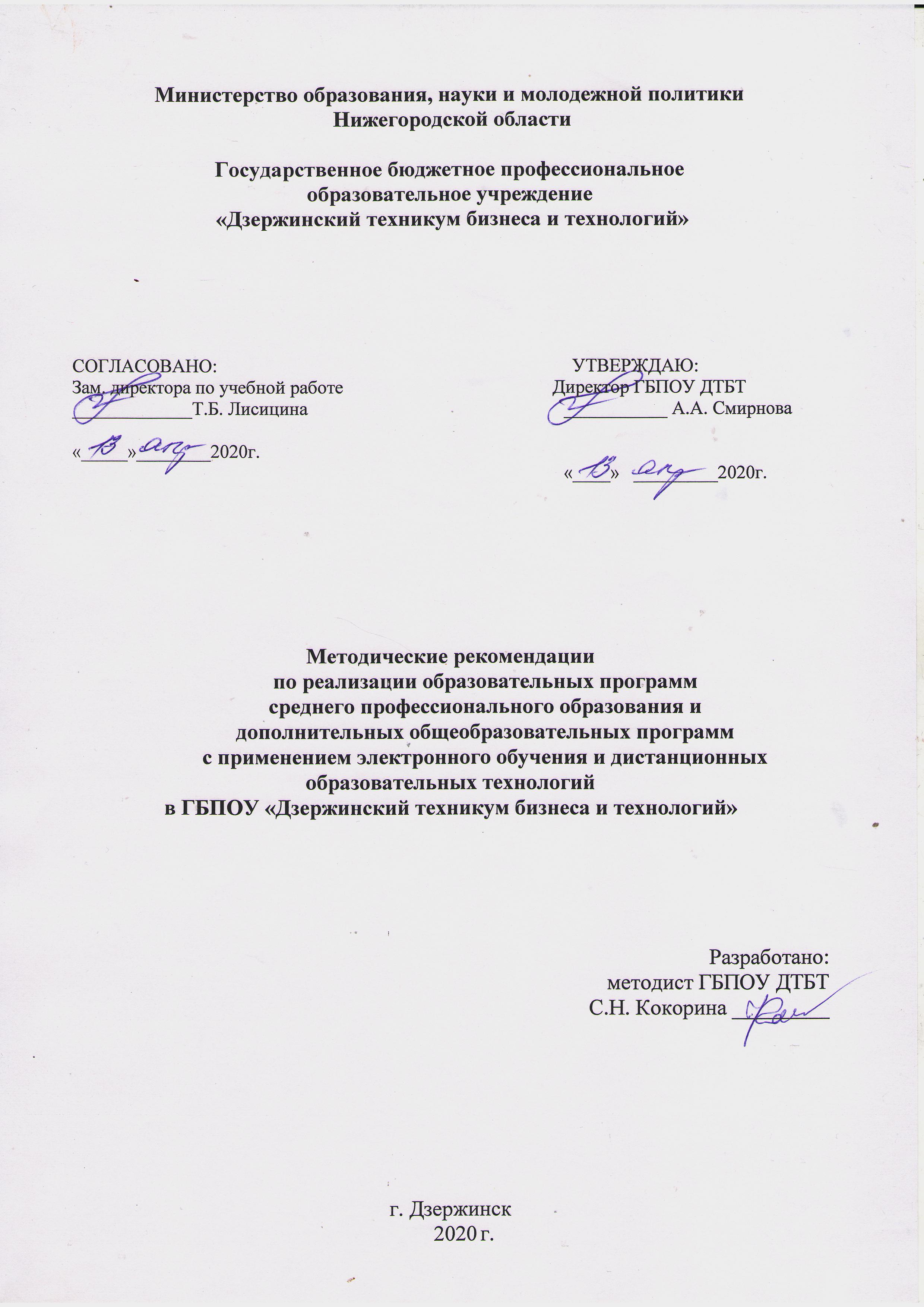 Методические рекомендациипо реализации образовательных программ среднего профессионального образования и дополнительных общеобразовательных программ с применением электронного обучения и дистанционных образовательных технологийв ГБПОУ «Дзержинский техникум бизнеса и технологий»        Настоящие  методические  рекомендации   разработаны  в   целях   оказания    методической    помощи    при реализации образовательных программ среднего профессионального образования и дополнительных общеобразовательных программ с применением электронного обучения   и дистанционных образовательных технологий в ГБПОУ «Дзержинский техникум бизнеса и технологий» (далее – техникум).      Методические  рекомендации   разработаны в   соответствии с:Федеральным  законом  от  29  декабря  201  г.  №  273-ФЗ  «Об  образовании     в Российской Федерации» (Собрание законодательства Российской Федерации, 2012, № 53, ст. 7598; 2020, № 9, ст. 1137); Порядком применения организациями, осуществляющими образовательную деятельность, электронного обучения, дистанционных образовательных технологий при реализации образовательных программ, утвержденным приказом Министерства образования и науки Российской Федерации от 23 августа 2017 г. № 816 (зарегистрирован Министерством юстиции Российской Федерации 18 сентября 2017 г., регистрационный   №   48226);Приказом Минпросвещения России от 17 марта 2020г. № 103 «Об утверждении временного порядка сопровождения реализации образовательных программ начального общего, основного общего, среднего общего образования, образовательных программ среднего профессионального образования и дополнительных общеобразовательных программ с применением электронного обучения и дистанционных образовательных технологий»;Приказом Минпросвещения России № 104 от 17 марта 2020г. «Об организации образовательной деятельности в организациях, реализующих образовательные программы начального общего, основного общего и среднего общего образования, образовательные программы среднего профессионального образования, соответствующего дополнительного профессионального образования и дополнительные общеобразовательные программы, в условиях распространения новой коронавирусной инфекции на территории Российской Федерации»;  Методическими рекомендациями по реализации образовательных программ начального общего, основного общего, среднего общего образования, образовательных программ среднего профессионального образования и дополнительных общеобразовательных программ с применением электронного обучения и дистанционных образовательных технологий (письмо Минпросвещения России от 19 марта 2020г. № ГД-39/04 «О направлении методических рекомендаций»);  Методическими рекомендациями по реализации образовательных программ среднего профессионального образования и профессионального обучения лиц с инвалидностью и ограниченными возможностями здоровья с применением электронного обучения и дистанционных образовательных технологий (письмо Минпросвещения России от 10 апреля  2020 г. № 05-398 «О направлении методических рекомендаций»).В  методических рекомендациях приведены:рекомендации по реализации программ среднего профессионального образования с применением электронного обучения  (далее – ЭО) и дистанционных образовательных технологий (далее – ДОТ);примерная модель реализации образовательных программ среднего профессионального образования с применением ЭО и ДОТ;рекомендации по реализации программ среднего профессионального образования лиц с инвалидностью и ограниченными возможностями здоровья с применением ЭО и ДОТ.Рекомендации по реализации программ среднего профессионального образования с применением электронного обучения и дистанционных образовательных технологий При  реализации   программ   среднего   профессионального   образования с применением ЭО и ДОТ  допускается использование специально  оборудованных  помещений, их   виртуальных    аналогов,    позволяющих    обучающимся    осваивать    общие и профессиональные компетенции.  При обучении инвалидов и лиц с ограниченными возможностями здоровья ЭО и ДОТ техникум предусматривает  возможность приема-передачи информации в доступных для них формах. При  реализации  программ  среднего  профессионального  образования   с применением ЭО и ДОТ  допускается работа обучающихся в «виртуальных группах», которая происходит при удаленности друг от друга практически всех субъектов образования, в том числе с помощью использования систем видео-конференц- связи, через информационно-телекоммуникационную сеть «Интернет». При  реализации  программ  среднего  профессионального  образования   с применением ЭО и ДОТ  преподаватели и мастера производственного обучения       своевременно  отвечают  на вопросы обучающихся и регулярно оценивают их работу с использованием различных возможностей для взаимодействия друг с другом. Преподаватели и мастера производственного обучения  самостоятельно определяют набор электронных ресурсов и приложений, которые используют для организации взаимодействия с  обучающимися из перечня допущенных в образовательном процессе профессиональной образовательной организации (Приложение А), учитывая расписание занятий. В   случае   временного   перевода   всех   обучающихся   на   обучение     с применением электронных учебных изданий по дисциплинам (модулям) техникум   обеспечивает  возможность  доступа к   ресурсам   электронно-библиотечной   системы   (электронной   библиотеке)   для каждого обучающегося. В период временного перевода на обучение по программам среднего профессионального образования с применением электронного обучения и дистанционных образовательных технологий могут быть реализованы групповые работы (практикумы, проекты).  Промежуточная и государственная итоговая аттестация (далее – ГИА), в том числе для лиц с ограниченными возможностями здоровья и инвалидностью,  в  условиях  усиления санитарно-эпидемиологических мероприятий  может проводиться с использованием дистанционных образовательных технологий.  ГИА обучающихся   проводится в установленные  ФГОС СПО сроки,   в  условиях  усиления санитарно-эпидемиологических мероприятий  может проводиться с использованием дистанционных образовательных технологий с применением электронного обучения. Техникум осуществляет допуск обучающихся к ГИА, не имеющих академической задолженности и в полном объеме выполнивших учебный план.   ГИА в период сложной санитарно-эпидемиологической обстановки не проводится на открытых заседаниях государственной экзаменационной комиссии. Для  поддержки     дистанционного  обучения,  для управления образовательным процессом и учебными группами, предоставления обучающимся доступа к цифровым учебным материалам при реализации программ среднего профессионального образования с применением ЭО и ДОТ  используются  цифровые платформы центров опережающей профессиональной подготовки. Информация о перечне центров опережающей профессиональной подготовки размещена   на сайте образовательной организации.Примерная модель реализации образовательных программ среднего профессионального образования с применением электронного обучения и дистанционных образовательных технологий2.1 В  техникуме  при временном переходе на реализацию образовательных    программ     с      применением      ЭО и ДОТ в связи с особыми обстоятельствами:издан  организационный приказ о временном переходе на реализацию образовательных     программ     с      применением      ЭО и ДОТ в связи с особыми обстоятельствами;назначены  ответственные лица (заместитель директора по учебной работе, заместитель директора по учебно-производственной работе, заместитель директора  по учебно-воспитательной работе, методист)  за консультирование педагогических работников и обучающихся по использованию ЭО и ДОТ;2.2 Администрация техникума  при временном переходе на реализацию образовательных    программ     с      применением      ЭО и ДОТ  в связи с особыми обстоятельствами:актуализирует имеющиеся в электронном виде  методические  материалы  по использованию ЭО и ДОТ для обучающихся, педагогических и административных работников, ответственных  за  организацию  учебной  деятельности,   а   также   инструкции  по размещению учебных материалов;обеспечивает публикацию объявлений, организацию      текущей    и промежуточной аттестации и фиксацию хода образовательного процесса;размещает на официальном сайте техникума в информационно- телекоммуникационной    сети    «Интернет»    инструкции по организации работы в «виртуальных» и «совместных» группах;отбирает и рекомендует для проведения вебинаров, онлайн консультирования, коллективного обсуждения и коллективного проектирования список инструментов виртуальной коммуникации (Приложение А);определяет, какие учебные дисциплины и междисциплинарные курсы могут быть реализованы с помощью онлайн курсов, а также какие учебные дисциплины и междисциплинарные курсы требуют присутствия в строго определенное время обучающегося перед компьютером, а какие могут осваиваться в свободном режиме;размещает на официальном сайте техникума в информационно- телекоммуникационной сети «Интернет» расписание онлайн-занятий, требующих присутствия в строго определенное время.принимает решение о необходимости переноса на другой период времени занятий, которые требуют работы с лабораторным и иным оборудованием;в случае проведения практики непосредственно в техникуме обеспечивает возможность прохождения учебной и производственной практик с применением ЭО и ДОТ, в том числе скорректировав календарный учебный график;вносит изменения в календарный учебный график в части определения сроков прохождения учебной и производственной практик без ущерба по общему объему часов, установленных учебным планом, и утверждает эти изменения локальным актом техникума.проводит мониторинг фактического взаимодействия педагогических работников    и    обучающихся,     включая     элементы     текущего     контроля     и промежуточной аттестации.2.3 Педагогические работники техникума:получают консультации  по использованию ЭО и ДОТ с заместителями  директора по УР,  УПР, УВР, методистом;изучают имеющиеся в  электронном  виде  методические  материалы  по использованию ЭО и ДОТ,   а   также   инструкции  по размещению учебных материалов;обеспечивают создание тестовых и иных заданий, публикацию заданий и объявлений, сбор и оценку письменных     работ     обучающихся,      а      также      организацию      текущей    и промежуточной аттестации;своевременно повышают свою квалификацию в области ЭО и ДОТ,  участвуя в  вебинарах, семинарах и прочих мероприятиях, рекомендуемых методической службой техникума;самостоятельно отбирают и используют для проведения  семинаров, вебинаров, конференций, онлайн консультирования, коллективного обсуждения и коллективного проектирования список инструментов виртуальной коммуникации;определяют, какие учебные занятия (элементы учебных занятий) требуют присутствия в строго определенное время обучающегося перед компьютером, а какие могут осваиваться в свободном режиме;обеспечивают постоянную дистанционную связь с обучающимися, кураторами учебных групп и членами администрации техникума, своевременно сдают отчеты о фактическом взаимодействии с    обучающимися,     включая     элементы     текущего     контроля     и промежуточной аттестации. 3 Рекомендации по реализации программ среднего профессионального образования и профессионального обучения лиц с инвалидностью и ограниченными возможностями здоровья с применением электронного обучения и дистанционных образовательных технологийПри организации образовательного процесса с использованием ЭО и ДОТ  для лиц с инвалидностью и ограниченными возможностями здоровья (далее – ОВЗ) учитывается  полная совокупность психолого-педагогических установок, определяющих специальный набор и компоновку форм, методов, способов, приемов обучения, воспитательных средств с учетом обеспечения доступности материалов для лиц с ограниченными возможностями здоровья.При реализации образовательных программ среднего профессионального образования с применением ЭО и ДОТ техникумом  обеспечивается  полная доступность учебных материалов для восприятия лицами с ОВЗ и обратной связи с учетом конкретной нозологической группы (Приложения Г-Д).Техникум  учитывает возможность создания специальных условий для обучающихся с инвалидностью и ОВЗ разных нозологических групп при выборе электронных ресурсов и приложений, которые используются в учебно-воспитательном процессе для лиц с инвалидностью и ОВЗ.В случае использования для дистанционного обучения лиц с инвалидностью и ОВЗ преподаватели и мастера производственного обучения  на сайтах дистанционного обучения выбирают ресурсы, соответствующие стандарту обеспечения доступности web-контента (Web Content Accessibility). Веб-контент должен быть доступным для обучающихся техникума  с ограниченными возможностями здоровья, такими как нарушение  нарушение слуха (глухих и слабослышащих), нарушение опорно-двигательной системы.Подбор и разработка учебных материалов производится с учетом возможности предоставления материала в различных формах.Для поддержки технологии дистанционного обучения, в частности для управления образовательным процессом и учебными группами, предоставления обучающимся доступа к цифровым учебным материалам при реализации программ среднего профессионального образования для лиц с инвалидностью и ОВЗ могут быть использованы цифровые платформы центров опережающей профессиональной подготовки, а также ресурсы базовых профессиональных образовательных организаций (далее – БПОО) и ресурсных учебно-методических центров по обучению инвалидов и лиц с ОВЗ в системе СПО (далее - РУМЦ СПО).Информация о перечне цифровых платформ размещена   на сайте образовательной организации.4 Примерная модель реализации образовательных программ среднего профессионального образования и профессионального обучения лиц с инвалидностью и ОВЗ с применением электронного обучения и дистанционных образовательных технологийВ случае временного перехода  обучающихся техникума  на обучение с применением ЭО и ДОТ,  переход каждого конкретного обучающегося с инвалидностью или с ОВЗ определяется в соответствии с рекомендациями, данными по результатам медико-социальной экспертизы или психолого-медико-педагогической комиссии, а также специальными условиями, созданными в техникуме и по месту проживания/нахождения обучающегося.При переводе на обучение с применением электронного обучения и дистанционных образовательных технологий в отношении конкретного обучающегося с инвалидностью и/или ОВЗ рекомендуется следующий алгоритм действий:Шаг 1: Анализ личного дела обучающегося инвалида или обучающегося с ОВЗ, изучение рекомендаций психолого-медико-педагогической комиссии (далее – ПМПК) или медико-социальной экспертизы (далее - МСЭ).Шаг 2: Проведение беседы с родителями (законными представителями) обучающегося инвалида или обучающегося с ОВЗ о возможности перехода на обучение с применением электронного обучения и дистанционных образовательных технологий.Шаг 3: Принятие решения образовательной организацией о возможности/невозможности перевода обучающегося с ОВЗ и/или инвалидностью на обучение с применением электронного обучения и дистанционных образовательных технологий с учетом ограничений здоровья.Шаг 4: зависит от принятой резолюции:«обучение возможно» - определение наличия необходимых специальных условий для организации обучения с применением электронного обучения и дистанционных образовательных технологий по месту проживания /нахождения обучающегося инвалида или обучающегося с ОВЗ (компьютер/ноутбук/планшет, доступ к сети интернет и иные необходимые средства);«обучение невозможно» - составление индивидуального плана обучения, в том числе с увеличением срока обучения по образовательной программе (увеличение срока получения среднего профессионального образования – согласно федеральным государственным образовательным стандартам по профессиям (специальностям) (далее - ФГОС СПО)).Техникум в случае принятие решения о возможности перевода обучающегося из числа лиц с инвалидностью и ОВЗ на обучение по образовательной программе с применением ЭО и ДОТ, при реализации действий, указанных в разделе 2 настоящих рекомендаций, создает необходимые специальные условия обучения для обучающихся с инвалидностью и ОВЗ (выбор обучающимся индивидуального темпа при освоении учебного контента;  доступ к информационным системам и информационно- телекоммуникационным сетям, приспособленным для использования лицами с инвалидностью и ОВЗ).До начала обучения куратор группы проводит разъяснительные беседы с родителями (законными представителями) обучающихся с инвалидностью и ОВЗ о применяемых методах и формах организации образовательного процесса, а также организации режима обучающихся на период временного перехода на обучение с ЭО и ДОТ.Приложение АПеречень допущенных в образовательном процессе электронных ресурсов и приложений, которые используются для организации взаимодействия со студентами Moodle — среда дистанционного обучения с открытым исходным кодом. https://moodle.org/.Оnline Тest Рad  - многофункциональный сервис для проведения тестирования и обучения https://onlinetestpad.com/Google Класс — веб-сервис, разработанный Google для школ, который призван упростить создание, распространение и оценку заданий безбумажным способом. https://classroom.google.com/Яндекс диск - веб-сервис, позволяющий хранить и передавать файлы на любое устройство, подключённое к интернету. https://disk.yandex.ru/Персональные сайты педагогов  - ссылки доступны на сайте ГБПОУ «Дзержинский техникум бизнеса и технологий» http://dtbt.ru/34/332 Электронная почта педагогов — технология и служба по пересылке и получению электронных сообщений между пользователями компьютерной сети (в том числе — Интернета) https://e.mail.ru/, https://mail.yandex.ru/.Социальная сеть ВКонтакте https://vk.com/ Мессенджеры —программы для обмена текстовыми сообщениями в онлайн режиме, а также для звонков и видео звонков ВацапВайберТелеграмСкайпFacebook MessengerJaws for Windows - программа экранного доступа, работающая на персональном компьютере в среде операционной системы Windows (для лиц с нарушениями зрения)Microsoft Teams  - менеджер для общения и совместного решения задач. Поддерживает аудио, видео и веб-конференции, совместный доступ к рабочему столу, отправку файлов и обмен сообщениями в чате (для обучающихся с ментальными нарушениями и РАС). https://www.comss.ru/page.php?id=5468 Приложение БОписание деятельности по дистанционному психологическому сопровождению лиц с инвалидностью и ОВЗ и примерный алгоритм его реализацииЦель: обеспечение всех субъектов образовательного процесса психологической поддержкой, необходимой для адаптации к дистанционной форме обучения.Задачи:1.	Проанализировать возможности дистанционной коммуникации с использованием различных форм связи.2.	Подобрать	электронные	ресурсы	для	дистанционного взаимодействия.3.	Организовать систему дистанционного взаимодействия.4.	Сформировать систему оценки эффективности дистанционного взаимодействия.Формы связи:1.	Аудиосвязь (мобильный, городской номер).2.	Текстовое сообщение (в соцсетях, по эл.почте).3.	Видеосвязь.Алгоритм организации психологического сопровожденияИнструкция для обучающихся с нарушениями ОДА, слуха и их родителей (законных представителей)Шаг 1. Изучите полезную информацию на сайте техникумаШаг 2. Зарегистрируйтесь в группе ВК https://vk.com/club193866150Шаг 3. Свяжитесь с педагогом-психологом любым доступным способом.Инструкция для педагога-психологаШаг 1. Планирование и согласование плана действий с администрацией техникума.Шаг 2. Самоорганизация. Планирование временных и пространственных рамок профессиональной деятельности.Шаг3. Формирование каналов для личной связи. Создание личных аккаунтов в соцсетях (ВК, Инстаграм), в мессенджерах (ВотсАпп, Телеграмм) для обеспечения разнообразных возможностей персональной коммуникации.Шаг 4. Формирование сетевых площадок взаимодействия. Создание группы психологической поддержки в соцсетях.Шаг 5. Создание системы оповещения. Отработка схемы информирования родителей и обучающихся через объявление на сайте, и педагогов (мастеров п/о, куратороа).Шаг 6. Создание системы получения обратной связи от обучающихся и родителей. Мониторинг актуального состояния по ситуации методом онлайн-опроса.Приложение ВРекомендации по реализации образовательных программ с применением электронного обучения и дистанционных образовательных технологий для лиц с нарушениями слухаПри организации образовательного процесса с применением дистанционных образовательных технологий для обучающихся с нарушением слуха (слабослышащих) необходимо учитывать, что слуховая недостаточность затрудняет речевое и частично интеллектуальное развитие, но при этом у них сохраняется способность к самостоятельному накоплению речевого запаса при помощи остаточного слуха. Речь слабослышащего обычно отличается рядом существенных недостатков, которые могут затруднять учебный процесс, а также процесс усвоения сложного для понимания материала.Также необходимо учитывать ряд личностных особенностей слабослышащих, влияющих на процесс их профессионального образования и профессионального обучения:1.	У обучающихся с нарушением слуха гораздо большее значение, чем в норме, имеют зрительные раздражители, так как основная нагрузка по переработке поступающей информации ложится на зрение. Восприятие словесной речи посредством считывания с губ требует полной сосредоточенности на лице говорящего человека.2.	Продуктивность внимания у обучающихся с нарушенным слухом в большей степени зависит от изобразительных качеств воспринимаемого материала. Чем они выразительнее, тем легче обучающимся с нарушенным слухом выделить информативные признаки предмета или явления.3.	Обучающиеся с нарушенным слухом нуждаются в большей степени в использовании разнообразного наглядного материала в процессе обучения. Сложные для понимания темы должны быть снабжены как можно большим количеством схем, диаграмм, рисунков, компьютерных презентаций и тому подобным наглядным материалом.4.	Процесс запоминания у обучающихся с нарушенным слухом во многом опосредуется деятельностью по анализу воспринимаемых объектов, то есть по соотнесению нового материала с усвоенным ранее материалом. И в то же время специфические особенности зрительного восприятия слабослышащих влияют на эффективность их образной памяти - в окружающих предметах и явлениях они часто выделяют несущественные признаки. В процессе профессионального образования это качество обучающихся с нарушенным слухом может приводить к тому, что некоторые основные понятия изучаемого материала должны будут объясняться особо, что требует дополнительного учебного времени.Обязательным направлением деятельности при организации обучения лиц с нарушением слуха в дистанционном формате выступает процесс сопровождения (сурдопереводчика, тьютора, психолога, социального педагога).Максимально эффективным является привлечение к проведению занятий сурдопедагогов.Рекомендации для педагогических работников:1.	С целью получения обучающимися с нарушенным слухом информации в полном объеме звуковую информацию нужно обязательно дублировать видеоматериалами (в том числе «бегущая строка», сопровождение сурдопереводчика) и/или печатным материалом. Особую роль в педагогической деятельности, обращенной к обучающимся с нарушенным слухом, играют видеоматериалы. Предъявляемая видеоинформация может сопровождаться текстовой бегущей строкой или сурдологическим переводом. Причем видеоматериалы особенно помогают в изучении процессов и явлений, поддающихся видеозаписи, а анимация может быть использована для изображения различных динамических моделей, не поддающихся видеозаписи процессов и явлений. Анимация может сопровождаться гиперссылками, комментирующими отдельные компоненты изображения. Также важную обучающую функцию выполняют компьютерные модели и конструкторы, компьютерный лабораторный практикум.2.	Некоторые слабослышащие обучающиеся могут воспринимать отдельные звуки неправильно. В этом случае при записи онлайн-уроков, проведении онлайн-конференций лектору следует говорить немного более громко и четко, подбирая подходящий уровень.3.	Создание текстовых средств учебного назначения для обучающихся с нарушенным слухом требует обязательного участия специалиста-дефектолога, сурдопереводчика, контролирующего и формирующего развитие словарного запаса такой категории обучающихся. Это вызвано тем, что одним из наиболее значимых следствий недуга является ограниченный словарный запас и недостаток базовых средств для его пополнения.Примеры адаптации заданий:Характеристика формулировки фраз:1.	Краткая.2.	Понятная.Смысловая нагрузка сохраняется. Стоит избегать:1.	Многозначные слова и выражения.2.	Слова с двойным смыслом.3.	Слова – обобщения.4.	Сложные и недоступные для понимания термины.НозологияВозможные каналы взаимодействияОДААудиосвязьТекстовое сообщение ВидеосвязьСлухТекстовое сообщениеВидеосвязь (при условии сопровождения сурдопереводом или титрами)